Специалисты кадастровой палаты расскажут, как поставить на учет земельный участок10 апреля 2018 года. В Кадастровой палате по Липецкой области пройдет очередная «горячая» телефонная линия. 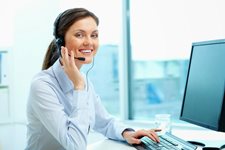 Тема: Кадастровый учет земельных участковЧем грозит отсутствие четких границ земельного участка?Необходимо ли делать межевание и какие для этого необходимы документы?Как выбрать кадастрового инженера?Как изменить разрешенное использование земельного участка?На эти и другие вопросы в отношении кадастрового учета земельных участков можно узнать, обратившись к специалистам Кадастровой палаты по Липецкой области по телефону «горячей» линии. Звонки принимаются по телефону: 8(4742) 35-81-80 с 9 до 12.** По окончании указанного времени телефонное обслуживание физических и юридических лиц осуществляется Ведомственным центром телефонного обслуживания Росреестра (8-800-100-34-34).Пресс-служба филиала ФГБУ «ФКП Росреестра» по Липецкой области